1	引言非洲成员国和主管部门建议修正有关ENUM的第49号决议，以便再次激活编制关于ENUM的新建议书的举措，该举措是为解决把E.164的编号结构（公众电话号码）与互联网域名系统（DNS）编号结构相结合所产生的相关问题。这一机制能使电信网络实现融合与发展，并扩大向用户提供的通信业务（电话、电邮、传真、定位、短信等）。2	提案第49号决议的拟议修正在“认识到”部分添加了有关世界知识产权组织（WIPO）在促进业务创新方面的作用与教科文组织（UNESCO）在促进多样性和文化身份、语言多样性方面作用的内容；并在“做出决议”部分鼓励进一步研究关于国家代码原则和程序（EA-ENUM）以及关于ENUM行政管理程序（EAN/GOC）的ITU-T新建议书草案。MOD	AFCP/42A23/1第49号决议（，修订版）电话号码变址（2004年，弗洛里亚诺波利斯；2008年，约翰内斯堡；2012年，迪拜）世界电信标准化全会（），认识到a)	全权代表大会第133号决议（，修订版），尤其是：i)	电信和互联网整合方面不断取得的进展；ii)	如同ITU-T E.164建议书所揭示的，国际电联成员国在分配和管理其国家代码号码资源方面所发挥的现有作用和享有的主权；iii)	有关责成国际电联秘书长和各局主任的具体段落指出，需采取必要行动，确保无论采用何种应用，均应充分维护国际电联各成员国在ITU-T E.164建议书编号计划方面的主权；b)	全权代表大会第122号决议（2010年，瓜达拉哈拉，修订版）所反映出的世界电信标准化全会不断变化的作用，注意到a)	国际电联电信标准化部门（ITU-T）第2研究组在电话号码变址（ENUM）方面所开展的工作；b)	在将用于ENUM的互联网最高级域名的行政管理控制方面目前仍存在悬而未决的问题，做出决议，责成ITU-T第2研究组1	研究国际电联可以如何对可能用于ENUM的国际电信资源（包括命名、编号、寻址和路由）相关变更实行行政管理控制的问题；2	评估分派ENUM的现行临时程序，并向电信标准化局主任汇报，责成电信标准化局主任采取适当行动，促进上述工作的开展，并就此领域取得的进展每年向理事会提出报告，请各成员国为这些活动做出贡献，进一步请各成员国在其国家法律框架内采取适当的步骤，确保本决议得到恰当实施。______________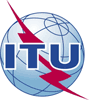 世界电信标准化全会（WTSA-16）
2016年10月25日-11月3日，哈马马特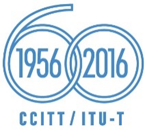 全体会议全体会议文件 42 (Add.23)-C2016年10月10日原文：英文非洲电信联盟各主管部门非洲电信联盟各主管部门非洲电信联盟各主管部门第49号决议“电话号码变址（ENUM）”拟议修改第49号决议“电话号码变址（ENUM）”拟议修改第49号决议“电话号码变址（ENUM）”拟议修改摘要：